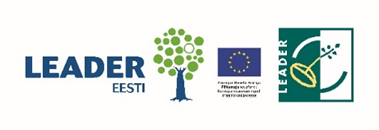 MTÜ Virumaa Koostöökogu juhatuse protokoll 		       07.11.2022 nr 132RakveresKoosoleku juhataja: Andrea Eiche Koosoleku protokollija: Kadri KuusmikOsalejad: Gerri Alamets (EMTAK 94995), Kaja Kreisman (EMTAK 55201), Sigrid Välbe (EMTAK 56101), Andrea Eiche (EMTAK 85529), Valdek Haugas (EMTAK 96011) Rauno Võrno Zoomis (EMTAK 84114) Eve Ojala-Bakradze (EMTAK 84114)Kutsutud: Anu Horn PÄEVAKORDHindamise töörühma paremusjärjestuse ettepaneku kinnitamine PRIA-le esitamiseks. Meede 1 „Mikroettevõtluse, turismiteenuste ja -toodete arendamine“ Hindamise töörühma paremusjärjestuse ettepaneku kinnitamine PRIA-le esitamiseks. Meede 2 „COVID-meede“Hindamise töörühma paremusjärjestuse ettepaneku kinnitamine PRIA-le esitamiseks. Meede 3 „Nutikate energialahenduste kasutusele võtmine“Hindamise töörühma töötasude väljamaksmineMuud küsimused 